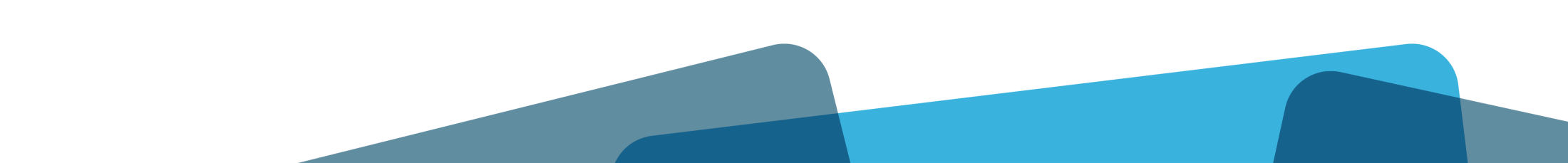 IntroductionThe creation of this document is based on the result of the KC1.3.1 task – document Training plan for employees who manage records and archives. The document described domestic and foreign practice in this field and concluded with a suggestion to prepare an examination catalogue of knowledge with detailed descriptions of skills. The present document thus presents themes, which candidates must have knowledge of to pass the professional competence test. Basing on this knowledge set, a training programme for employees who manage records and archives has been created. Training is a condition for acceding to the exam. 2 Legal basis8th paragraph of the 39th article of the Protection of Documents and Archives and Archival Institutions Act (PDAAIA) defines that: “Employees of entities under public law who manage documents, and contracting staff of service providers of capture and storage in digital form and accompanying services, must have at least a secondary education and should have passed the professional competence test with the competent archival institution.” The content and training programme, which are issued by the Board of Directors, are defined in detail in the 2nd paragraph of the 3rd article of the Rules on the professional competence for managing records.3 Examination catalogue of knowledgeTraining purpose:Preparation for the professional competence test for managing records (2nd paragraph of the 3rd article of the Rules on the professional competence for managing records).Candidates, preparing for the professional competence test, must possess the following knowledge: 4  Training programme for employees who manage records and archives Slovene public archival service RegulationsManaging records and archivesArchives – creators of archives and procedures from defining archives to acquisitionPreservation of archivesRecords in digital formInformation infrastructure and securitySlovene public archival service Public archivesActivities of the public archival service Public archival institutions network Other persons or institutions, which keep archivesRegulationsRegulations from the field of records and archives protectionRegulations from the field of records managementRegulations from the field of protection and use of archivesGeneral and field regulations which define the management of specific types of recordsManaging records and archivesRecords and archivesProper handling of records for operation, legal security and protection of cultural monumentsCapture StorageManaging records and archives as a condition for the protection of archivesArchives – creators of archives and procedures from defining archives to the transfer to the competent archival institutionRegister of creators of archivesPublic and private archivesDuties of entities under public law, considering the protection of records and archivesAppraisal of records to define archivesWritten professional instructions of the competent archival institution to the creator of public archivesSelection of archives from recordsTransferring archives to the competent archival institutionExceptionally extended deadline for the transfer of archivesPreservation of archivesMaterials and archivesMicroclimatic conditionsArchival repositories and damage to archivesDocuments in digital formTypes of documents in digital formPrinciples of safe storage of records in digital formInstruments for regulating the field of long-term e-storage according to PDAAIADuties of entities under public lawRules on unified technological requirementsConditions for providers of services connected to records in digital formCertification of equipment and services and confirmation of internal rulesPreparation for capture and storage of documents in digital formRisk assessment and managementInternal rulesCapture and storageLong-term e-storageMetadataData carriers (media)FormatsInformation infrastructure and security Guaranteeing information securityProtection from malware and intrusionsManaging information resources and information infrastructurePhysical and technical protectionManaging access to the information systemSecurity and human resourcesManaging communication infrastructure and operational functioningManaging security events (incidents)Development and maintenance of applicationsGuaranteeing business continuityOutsourcing servicesVersionDateChangeStatus1.024.1.20201. draftMembers of the work groupNameNameArchival institutionAida Škoro Babić Aida Škoro Babić Archives of the Republic of SloveniaAleksandra Pavšič MilostAleksandra Pavšič MilostRegional Archives Nova GoricaAleksandra MrdavšičAleksandra MrdavšičArchives of the Republic of SloveniaBoris DomanjkoBoris DomanjkoArchives of the Republic of SloveniaDamjan LindentalDamjan LindentalHistory Archives PtujDrago TrpinDrago TrpinRegional Archives Nova GoricaHana HabjanHana HabjanHistory Archives LjubljanaHedvika ZdovcHedvika ZdovcHistory Archives CeljeIvanka UršičIvanka UršičRegional Archives Nova GoricaJedert Vodopivec TomažičJedert Vodopivec TomažičArchives of the Republic of SloveniaJernej KrižajJernej KrižajArchives of the Republic of SloveniaJože GlavičJože GlavičHistory Archives LjubljanaJože ŠkofljanecJože ŠkofljanecArchives of the Republic of SloveniaJurij Rosa Jurij Rosa Regional Archives Nova GoricaKatja Zupanič Katja Zupanič History Archives PtujMaja PovalejMaja PovalejArchives of the Republic of SloveniaMarija GrabnarMarija GrabnarArchives of the Republic of SloveniaNataša Majerič KekecNataša Majerič KekecHistory Archives PtujNina GostenčnikNina GostenčnikRegional Archives MariborTatjana HajtnikTatjana HajtnikArchives of the Republic of SloveniaTatjana Rezec StibiljTatjana Rezec StibiljArchives of the Republic of SloveniaTeja KrašovecTeja KrašovecRegional Archives KoperVesna GotovinaVesna GotovinaArchives of the Republic of SloveniaVesna KočevarVesna KočevarHistory Archives CeljeŽiga ŽeleznikŽiga ŽeleznikHistory Archives LjubljanaFIELD / TITLEKnowledge descriptionSlovene public archival servicePublic archivesto know the definition of archives and their meaning Activities of the public archival service to list activities of public archival institutions and understand the purpose of the public archival serviceto differentiate between archival and other institutions from the field of cultural heritage protectionPublic archival institutions network to list public archival institutions in Sloveniato differentiate between the state and regional archival institutions – to know the competences and activities of bothOther persons or institutions, which keep archivesto list other persons or institutions, which keep archivesRegulationsRegulations from the field of records and archives protectionto list PDAAIA and all accompanying regulationsRegulations from the field of records managementto list regulations from the field of records management, which are in force for public administration, judicature and other organizations of the public sectorRegulations from the field of protection and use of archivesto list national and European regulations from the field of data protection with an emphasis on the protection of personal and secret data, copyright and access to public information General and field regulations which define the management of specific types of recordsto list at least three regulations connected to the candidate’s work environment  Managing records and archives Records and archivesto know definitions and explain the meaning of both, differentiate between bothProper handling of records for operation, legal security and protection of cultural monumentsto present the effects of proper handling of records and archives Capture to explain the meaning of capture in the process of managing records and archivesStorageto present the goals which have to be achieved by effective storage in the process of managing records and archivesRecords and archives management as a condition for the protection of archivesto  know which legal act defines the management of records and archives in an organizationto list the procedures of records managementto present the procedure of keeping a register of records and archives and its purpose:to know which documents must be registered,to understand the meaning of a document as a building block of records,to be familiar with the purpose of aggregating records into aggregated sets (content connected units of documents, like subjects, files, dossiers)to understand the identification sign of a document and aggregationto understand the meaning of a register – its purpose, where and how registers are keptto present the meaning of managing access rights to records and archives and the manner of granting themto present the meaning of classification of records and archives by content:to know the elements of the filing planto understand the use of the plan when forming aggregation sets and their signsto know who prepares and who confirms the planto know who defines archives in the planto present retention periods – types, how they are defined, when they begin to runto present the procedure of removal and destruction of records with expired retention periodsto know in which cases the destruction of records is not allowedto know when and which records can be destroyedto know what is the time period for destruction of documents, the procedure before and during destructionto know in which cases the intention of records destruction must be reported to the competent archival institution and how long to wait for feedbackto know the requirements for appointing the work of the commission, competent for removal and destruction of records:who appoints the commissionwho are the memberswhat are the commission’s tasksto know which elements are obligatory for the creation of a disposal minutes before destruction and what is the obligatory appendix to the minutesto know the procedure of outsourcing disposal servicesto know whether archives can be destroyed and under which conditions  Archives – creators of archives and procedures from defining archives to the transfer to the competent archival institutionRegister of creators of archivesto know where to access the registerto know its purposePublic and private archivesto differentiate between public and private archivesto know whether legal persons under private law can be creators or owners of public archivesto know when and how private records can be declared as private archivesDuties of entities under public law, considering the protection of records and archives, defined in article 39 of PDAAIAto list and explain duties of entities under public lawto define the manner of fulfilling duties from the law in the candidate’s organizationAppraisal of recordsto know criteria for appraisal and list at least four considering the candidate’s organizationto know the main types of records, which are always selected as archivesto list at least five types of archives from the candidate’s organizationto present the procedure of appraisalWritten professional instructions of the competent archival institution to the creator of public archivesto list all instructions issued to the creator/owner of archives by the competent archival institution and differentiate among themto present the content and purpose of the written professional instructions for the selection of archives from recordsto present two basic legal foundations for the creation of written professional instructions for the selection of archives from recordsto be familiar with the concept of unified written professional instructions for legal persons who operate on the whole state territory and are under the competence of more archival institutionsto be familiar with the concept of additional professional-technical instructions and know for which type of archives they should be issuedSelection of archives from recordsto know who must be notified before any selection beginsto know which form of a record with the same content is the subject of transfer to the archival institutionto know when the selection of archives should be carried out to know how to manage documents in the events of winding up of entities under public law, status changes of entities under public law and winding up of private law entities to know which legal acts are foundations for selecting archivesto know how to prepare archives in physical form for transferto know how to prepare archives in digital form for transferTransferring archives to the competent archival institutionto know the legal deadline for the transfer of archivesto know which are mandatory elements of the list of archivesto know who prepares the list of archivesto know which is the key information that should be stated at the transfer (considering further access, use and copyright of the transferred archives) to list essential documents created in the process of the transfer of archives to the competent archival institutionto know the elements consisting the transfer minutesExceptionally extended deadline for the transfer of archivesto be familiar with the possibility of exceptionally extending the deadline for the archives transferto know the procedure of its approvalOutsourcing selection and preparation of archives for transferto know which requirements must be met by the provider (professional knowledge and preservation)Selection and transfer coststo know who covers the costs connected to selection, technical equipment and transfer of archives to the archival institution, including transportPreservation of archivesMaterials and archivesto know how materials consisting the archives affect the manner of preservationto be familiar with the protection of archives and the use of the most suitable materialsto explain the term reproduction of archives and list at least three typesMicroclimatic conditionsto be familiar with factors which affect the microclimatic conditions for the storage of archivesto know that microclimatic conditions must be adapted to different types of archivesto understand the codependence between temperature and humidity and know practical ways of how to influence itArchival repositories and damage to archivesto be able to describe an archival repository and the equipment in itto list and describe risks in archival repositoriesto list and describe risks at the use of archivesto describe preventive measures when equipping a repository and shelving archivesto know the measures for damage, destruction and loss preventionto be familiar with procedures of rescuing large quantities of archivesDocuments in digital form Documents in digital formto list examples of systems for managing digital records, which are the foundations for defining basic types of digital recordsto list examples of different types of records in digital formto differentiate between born digital and digitized recordsPrinciples of safe storage of records in digital formto list principles of safe storage of records in digital form and interpret themto understand and present risks connected to individual principlesInstruments for regulating the field of long-term e-storage according to PDAAIAto list instruments for the guaranteeing of the protection of records in digital form, which are defined by the PDAAIAto explain the difference between registration and certificationto list subjects of certificationto list conditions for guaranteeing that digital copies are identical to original records, as defined by the PDAAIAto list phases of capture and storage of records in digital formDuties of entities under public lawto list requirements which must be met by entities under the public law which capture and store documents (records and archives) in digital formto be familiar with the obligation to report to the competent archival institution about the protection of records in digital form, as defined by the PDAAIARules on unified technological requirementsto explain the purpose and status of unified technological requirementsto know who prescribes themto be familiar with key fields regulated with unified technological requirementsto know which entities must use unified technological requirementsConditions for providers of services connected to records in digital formto list conditions which must be met by providers of services, connected to records in digital formCertification of equipment and services and confirmation of internal rulesto be familiar with the Register of electronic storage and its purposeto explain how costumers achieve that providers fulfil the requirementsto present the purpose and key phases of Preparation for capture and e-storageRisk assessment and managementto present the purpose of risk assessment and managementto present the purpose and elements of risk management planInternal rulesto explain the term internal rulesto know which entities must adopt internal rules and what is their legal statusto know which entities must submit their internal rules to the Archives of the Republic of Slovenia for confirmationto list fields which must be regulated with internal rules, as defined in article 8 of the PDAAIAto explain model internal rules and the difference from internal rulesto present activities of entities which adopt model internal rulesto present activities of entities after adopting internal rulesCapture and storageto describe differences between the procedures of capture and conversionto describe the procedure of digital records capture and explain the process of proving the correctness of the procedureto list and explain key elements of a reliable conversion from physical to digital formto list and explain key elements of a reliable conversion from one to another digital formto present conditions which allow the destruction of original records after conversionLong-term e-storageto explain the term long-term e-storageto list the required number of storage locations for records and archives in digital form and why they need to be geographically separatedto list restrictions for records stored in computer cloudto know when and why redaction of records must be performedto explain key elements for long-term e-storage and list at least two measures, defined by regulations for guaranteeing long-term e-storageto explain when we can talk about a trustworthy long-term e-storageMetadatato explain why metadata is neededData carriers (media)to present key risks connected to data carriersto present measures which lower the risks connected to data carriersFormatsto present key risks connected to formatsto present measures which lower the risks connected to formats Information infrastructure and securityGuaranteeing information securityto present the purpose and goal of guaranteeing information securityto list and explain the basic principles of guaranteeing information securityto list at least three examples of organizational and technological measures for guaranteeing information security and present one of themto present at least three examples of organizational and technological measures for guaranteeing information securityProtection from malware and intrusionsto present how risks from malware and intrusions can be loweredto explain the danger of frauds Managing information resourcesto explain the purpose of creating a list of information resources and defining their managersto explain the purpose of safety classification of information resourcesto explain the meaning of rules for managing information resourcesto list at least three measures for managing the risk of loss or damage of records, connected to the information infrastructure and its management, and present one of them Physical and technical protectionto explain which are the basics for defining measures for physical and technical protection of spaces, equipment and records in digital form to list at least three measures for guaranteeing physical and technical protection of spaces, equipment and records in digital form and present one Managing access to the information systemto list at least three measures for managing the risk of loss or damage to records, connected to access to records and present oneSecurity and human resourcesto list at least three measures for managing the risk of loss or damage to records, connected to human resources and present oneManaging communication infrastructure and operational functioningto explain the reasons for environment separation (development, test, production)to explain the reasons for managing changesto explain the reasons for synchronizing system timeto explain the term audit trails and why they are neededto explain why audit and security checks are necessary and present the reasons for guaranteeing records on system functioningManaging security events (incidents)to explain the term security eventto present the manner of action in case of a security event (incident) on a caseDevelopment and maintenance of applicationsto explain what factors are important when developing own software and when buying a finished productGuaranteeing business continuityto explain on how many locations entities should store e-records: private sector, entities under public law, e-storage service providersto list at least three key elements of a business continuity plan and present one of themto present the procedure following an event which destroyed the primary storage locationOutsourcing servicesto list at least three key fields, which have to be resolved in the contract relation between the customer and e-storage service provider and explain one of themto explain how the customer enforces its requirements towards the service providerto present the key legal requirement for providing services connected to records in digital form to entities under the public law 